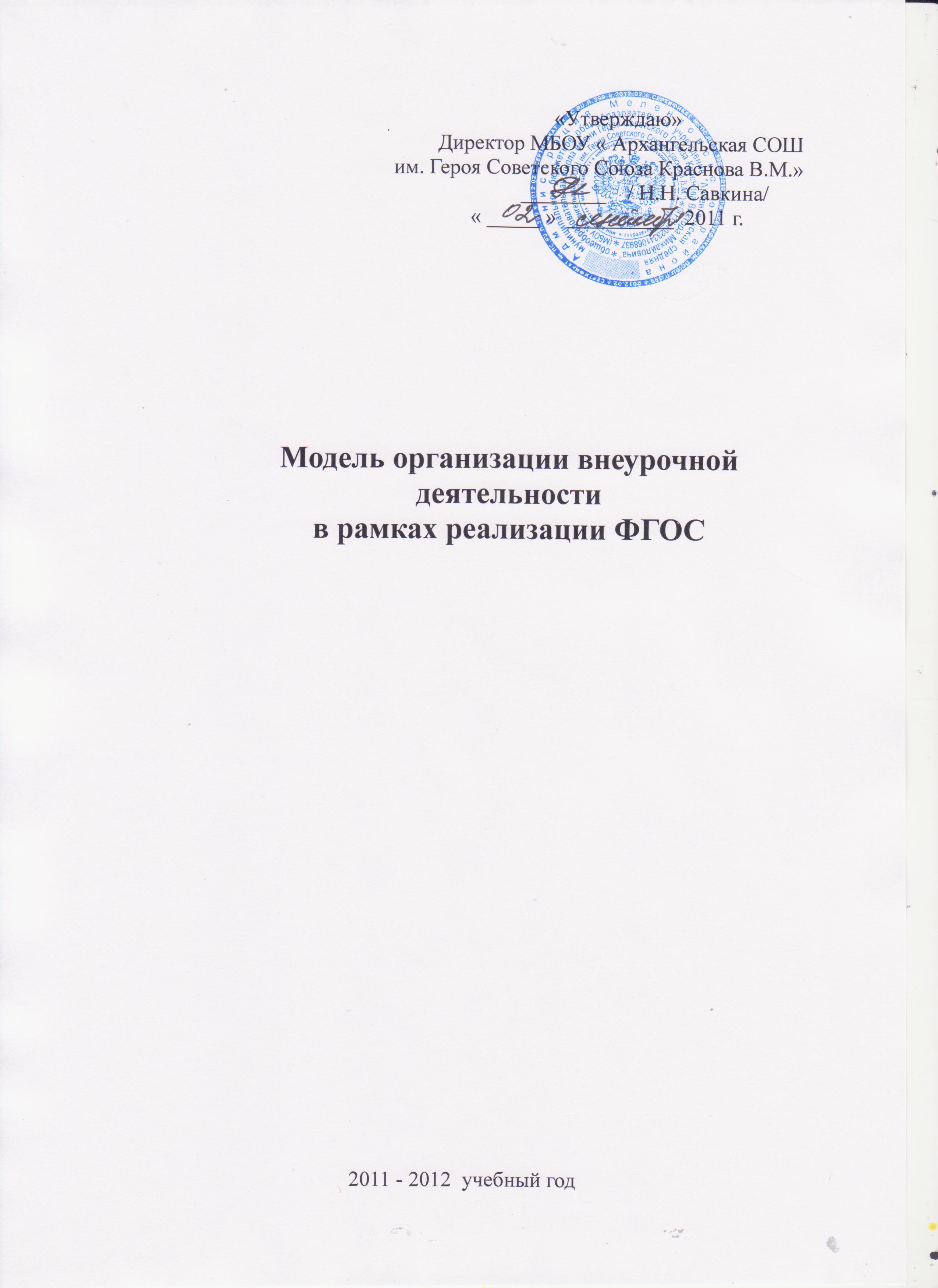                                             Общие   положения
   Требования рыночной экономики и информационное общество впервые смыслом и целью образования назвали развитие личности школьника, а стратегической задачей образовательной политики - стимулирование его активности. Для реализации поставленных целей и задач разработаны новые федеральные государственные образовательные стандарты (ФГОС). Отличительной особенностью стандартов второго поколения является требование организации внеурочной деятельности учащихся как неотъемлемой части образовательного процесса в школе. Внеурочная деятельность школьников объединяет все виды деятельности (кроме урочной), в которых возможно и целесообразно решение задач их развития, воспитания и социализации.    В новом ФГОС конкретизировано соотношение между образованием и воспитанием: воспитание рассматривается как миссия образования, как ценностно-ориентированный процесс. Оно должно охватывать и пронизывать собой все виды образовательной деятельности: учебную (в границах разных образовательных дисциплин) и внеурочную.    Внеурочная деятельность является составной частью учебно-воспитательного процесса  и одной из форм организации свободного времени учащихся.  Внеурочная деятельность понимается сегодня преимущественно как деятельность, организуемая во внеурочное время для удовлетворения потребностей учащихся в содержательном досуге, их участии в самоуправлении и общественно полезной деятельности. В настоящее время  в связи с переходом на новые стандарты второго поколения  происходит совершенствование внеурочной деятельности.    Внеурочная деятельность представляет собой ту сферу, в условиях которой можно максимально развить или сформировать познавательные потребности и способности каждого учащегося, обеспечивает воспитание свободной личности. Воспитание детей происходит в любой момент их деятельности. Однако наиболее продуктивно это воспитание осуществлять в свободное от обучения время.    Модель организации внеурочной деятельности МБОУ «Архангельская СОШ им. Героя Советского Союза Краснова В.М.» разработана в соответствии с Законом РФ «Об образовании», письмом департамента общего образования Минобрнауки России  от 12.05.2011 № 03-296,  Федеральным государственным образовательным стандартом начального общего образования и методическими материалами по организации внеурочной деятельности в образовательных учреждениях, реализующих общеобразовательные программы начального общего образования Министерства образования и науки РФ.
Основная идея модели: создание педагогических условий развивающей среды для воспитания и социализации младших школьников во внеурочной деятельности.Цель внеурочной деятельности:   Создание  условий для достижения учащимися  необходимого для жизни в обществе социального опыта, для многогранного развития и социализации каждого учащегося в свободное от учёбы время;     создание воспитывающей среды, обеспечивающей активизацию социальных, интеллектуальных интересов учащихся в свободное время;    развитие здоровой,  творчески растущей личности, сформированной гражданской ответственностью и правовым самосознанием, подготовленной к жизнедеятельности в новых условиях, способной на социально значимую практическую деятельность, реализацию добровольческих инициатив.Основные задачи внеурочной деятельности:- выявление интересов, склонностей, способностей, возможностей учащихся к различным видам деятельности;-создание условий для индивидуального развития ребенка в избранной сфере внеурочной деятельности;- формирование системы знаний, умений, навыков в избранном направлении деятельности;- создание условий для реализации приобретенных знаний, умений и навыков;- развитие опыта творческой деятельности, творческих способностей;- формирование навыков позитивного коммуникативного общения;- развитие позитивного отношения к базовым общественным ценностям (человек, семья, Отечество, природа, мир, знания, труд, культура)  с целью формирования здорового образа жизни;  - создание условий для благоприятной адаптации детей в школе;- организация информационной поддержки учащихся.Принципы организации внеурочной деятельности: - включение учащихся в активную деятельность;  -  доступность и наглядность;  - связь теории с практикой;  -  учёт возрастных особенностей;  - сочетание индивидуальных и коллективных форм деятельности;  - целенаправленность и последовательность деятельности (от простого к сложному).Описание организационной модели внеурочной деятельности  Исходя из цели, задач и имеющихся в школе условий для их реализации, внеурочная деятельность организована на основе оптимизации всех внутренних ресурсов образовательного учреждения. В ее реализации принимают участие все педагогические работники общеобразовательного учреждения (учителя, зам. директора по воспитательной работе, педагог-организатор и т.д.)  Координирующую роль выполняет классный руководитель, который:- взаимодействует с педагогическими работниками, а также с учебно-вспомогательным персоналом общеобразовательного учреждения;- организует в классе образовательный процесс, оптимальный для развития положительного потенциала личности учащихся в рамках деятельности общешкольного коллектива; - организует систему отношений через разнообразные формы воспитывающей деятельности коллектива класса, в том числе через органы самоуправления;- организует социально-значимую, творческую деятельность обучающихся.     Внеурочная деятельность младших школьников в МБОУ «Архангельская СОШ им. Героя Советского Союза Краснова В.М.» организуется в 2011-12 учебном году по следующим направлениям:- спортивно-оздоровительное;- общекультурное;- общеинтеллектуальное;    Реализация данных направлений осуществляется следующим образом: 1. Спортивно - оздоровительное направление реализуется через кружок «Уроки здоровья»»  и через следующие формы достижения результата:- занятия в спортивных секциях;- беседы о ЗОЖ;- школьные спортивные праздники;- социально-значимые спортивные и оздоровительные акции.2. Общекультурное  направление реализуется через кружки «Смотрю на мир глазами художника» и  « Декоративно-прикладное искусство», а так же через следующие формы достижения результата:- художественные выставки;- концерты;- выставки – ярмарки;- аукционы поделок школьников.3. Общеинтеллектуальное направление реализуется через кружок «Я - исследователь» и через следующие формы достижения результата:- викторины, познавательные игры;- познавательные беседы;- дидактический театр;- общественный смотр знаний;- исследовательские проекты;- внешкольные акции познавательной направленности (олимпиады, конференции).Результатами внеурочной деятельности должны стать:- приобретение учащимися социальных знаний;- формирование ценностного отношения к социальной реальности;- получение опыта самостоятельного социального действия.Ожидаемые результаты внеурочной деятельности:- развитие индивидуальности каждого ребёнка в процессе самоопределения в системе внеурочной деятельности;- формирование позитивных отношений школьника к базовым ценностям общества (человек, семья, Отечество, природа, мир, знания, труд, культура), ценностного отношения к социальной реальности в целом;- воспитание уважительного отношения к своему селу, школе;- получение учащимися опыта самостоятельного социального действия;- воспитание у детей навыков здорового образа жизни;- укрепление здоровья воспитанников;- расширение возможностей для творческого развития личности учащегося, реализации его интересов;- психологический комфорт и социальная защищенность каждого ребенка;- увеличение числа детей, охваченных организованным досугом.  Информационная поддержка занятости учащихся во внеурочной деятельности осуществляется через размещение информации на:- информационном стенде;- на сайте школы;- оформление расписания работы кружков, факультативов, спортивных секций;- родительские собрания.Программно-методическое обеспечение внеурочной деятельности.Спортивно - оздоровительное направление кружок «Уроки здоровья» ( авторская программа Обуховой Л.А. и др. « Школа докторов Природы», М.: Просвещение.  2005 год)Общекультурное  направление кружок  «Смотрю на мир глазами художника» (Стандарты второго поколения. Программа внеурочной деятельности под ред. В.А.Горского, автор Е.И. Коротеева.  М: Просвещение, 2011 год)кружок «Декоративно-прикладное искусство» (Стандарты второго поколения. Программа внеурочной деятельности под ред. В.А.Горского, автор О.А.Кожина.  М: Просвещение, 2011 год) Общеинтеллектуальное направление кружок «Я - исследователь»  ( авторская программа А.И. Савенкова  Самара, издательский дом « Федоров», изд. «Учебная литература»,2011г.) 